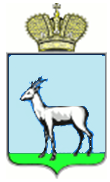         Муниципальное бюджетное     общеобразовательное учреждение«Школа   №  15  имени Н. А. Хардиной»       городского округа  Самараот «  30  » октября 2023г.     443010   г.Самара, ул. Куйбышева, д. 125           school_15@samara.edu.ru           тел./факс (846) 332-27-43В 2023-2024 учебном  году мероприятие проводится ДИСТАНЦИОННО!Список           участников, допущенных по результатам заочного этапа№/пФ.И участникаОУФ.И.О руководителяХасаншина АмираМБОУ Школа №40 г.о.СамараКорнеева О.СДенисова Мария МБОУ Школа №63 г.о.СамараМишина О.В.Капрпов Максим МБОУ Школа №76 г.о.СамараПономарева А.А.Тельникова ВикторияМБОУ Школа №13Савгильдина Д.Н.Иванова Милана МБОУ Школа №15 г.о.СамараПрохоренко А.А.Абрамкина АнастасияМБУДО ЦДЮТ «Мечта» г.о.СамараСолопова М.В.,Орзаева С.А.Шестаков ДаниилСапунов ДмитрийМБОУ Школа»Кадет №95 г.о.СамараКнязева Н.А.,Гаврилкова Т.ВКоргулева Ева МБОУ Школа №15 г.о.СамараПопова О.ВНовоточин ГлебМБОУ Школа №81 г.о.СамараСапунова М.А.Крюкова КристинаМАОУ СМТЛ г.о.СамараРогова Т.ГЯкубенко МарияМБОУ Школа №3 г.о.СамараЛогунова Т.МИлларионова СофияМБУ ДО ЦДЮТ «Мечта»г.о.СамараХворостова А.ВЛазарев ЕгорМБОУ Школа №15 г.о.СамараТихонова И.ПКазбанов РоманМБОУ Школа №121 г.о.СамараКельдина С.НЗахарова ВикторияМБОУ Школа №76 г.о.СамараЗахарова О.В.Табакова Софья, Семенченко ЕлизаветаМБОУ Школа №15 г.о.СамараРенкас Н.ВРодионова МарияМБОУ Школа №121 г.о.СамараГилянина А.П.Блинова КристинаМАОУ СМТЛ г.о.СамараДевяткина Т.Е.Веселов МихаилМБОУ Школа №92 г.о.СамараМаркосян Ш.СГирфанова Лейсян, Гирфанова АльфинаМБОУ Школа №15 г.о.СамараЖуравлева С.В.Сафронова ЕкатеринаМБОУ Школа»Кадет №95 г.о.СамараГаврилкова Т.ВСаяпин ВладимирМБОУ Школа»Кадет №95 г.о.СамараКнязева Н.АВеселов ВладимирМБОУ Школа №92 г.о.СамараЮнусова С.ДШахбанов ТимурМБОУ Школа №63 г.о.СамараКонькова Т.А.Проценко АринаМБОУ Школа №3г.о.СамараЛосева Т.А.Шенфогель ЯрославМБОУ Школа №15 г.о.СамараХворостова А.В.Богданов АрсенийМБОУ «Дневной пансион 84»г.о.СамараКистанова Н.В.Медведева МарияМБОУ Школа №15 г.о.СамараКакабьян С Г.Раменский Ростслав МБОУ Школа №55 г.о.Самара Вахромеева Н.В.Капустина Дарья МБУ ДО ЦДЮТ «Мечта»Прохоренко А.А